Республика КрымБелогорский районВасильевский сельский совет51-я сессия 1-го созываРЕШЕНИЕ11.05.2018 года										№ 254О принятии полномочий органов местногосамоуправления Белогорского районаРеспублики Крым по решению вопросовдорожной деятельности в отношенииавтомобильных дорог местного значения вграницах муниципального образованияВасильевского сельского поселенияБелогорского района РеспубликиКрым на период 2018-2020 годовВ соответствии с Федеральным законом Российской Федерации от 06.10.2003 № 131-ФЗ «Об общих принципах организации местного самоуправления в Российской Федерации», Федеральным законом от 08.11.2007 № 257-ФЗ «Об автомобильных дорогах и о дорожной деятельности в Российской Федерации и о внесении изменений в отдельные законодательные акты Российской Федерации», Уставом муниципального образования Васильевское сельское поселение Белогорского района Республики Крым, на основании Решения 65 сессии Белогорского районного совета 1 созыва от 28.01.2018 № 696 «О передаче полномочий органов местного самоуправления Белогорского района Республики Крым по решению вопросов дорожной деятельности в отношении автомобильных дорог местного значения в границах населенных пунктов поселения и обеспечения безопасности дорожного движения на них, осуществление муниципального контроля за сохранностью автомобильных дорог местного значения в границах населенных пунктов, а также осуществление иных полномочий в области использования автомобильных дорог администрациям сельских поселений Белогорского района Республики Крым на период 2018-2020 годов», Васильевский сельский совет РЕШИЛ:Принять от муниципального образования Белогорский район Республики Крым полномочия предусмотренные статьей 13 Федерального закона от 08.11.2007 № 257-ФЗ «Об автомобильных дорогах и о дорожной деятельности в Российской Федерации и о внесении изменений в отдельные законодательные акты Российской Федерации» по решению вопросов дорожной деятельности в отношении автомобильных дорог местного значения в границах населенных пунктов поселения и обеспечения безопасности дорожного движения на них, осуществление муниципального контроля за сохранностью автомобильных дорог местного значения в границах населенных пунктов, а также осуществление иных полномочий в области использования автомобильных дорог администрациям сельских поселений Белогорского района Республики Крым на период 2018-2020 годов на уровень муниципального образования Васильевское сельское поселение Белогорского района Республики Крым.Администрации Васильевского сельского поселения Белогорского района Республики Крым заключить соглашения с администрацией Белогорского района Республики Крым о передачи полномочий, указанных в пункте 1 настоящего Решения.Направить заверенную копию настоящего Решения в представительный и исполнительно-распорядительный органы муниципального образования Белогорский район Республики Крым.Обнародовать настоящее Решение на информационном стенде и на сайте муниципального образования Васильевское сельское поселение Белогорского района Республики Крым -http:/васильевка-адм.рф.Контроль за исполнением настоящего Решения оставляю за собой.Настоящее Решение вступает в силу со дня его принятияПредседатель Васильевского сельского совета –глава администрации Васильевского сельского поселения		                                                   В.Д. Франгопулов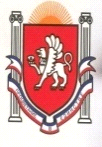 